HAUT-COMMISSARIAT AUX DROITS DE L’HOMME • OFFICE OF THE HIGH COMMISSIONER FOR HUMAN RIGHTS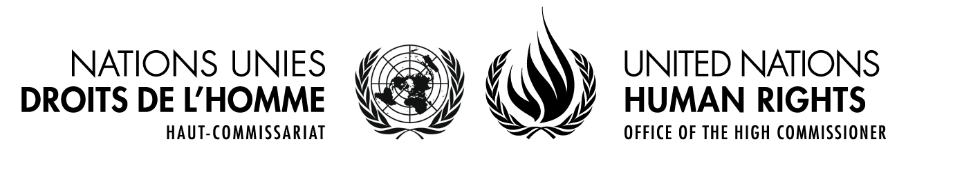 PALAIS DES NATIONS • 1211 GENEVA 10, SWITZERLANDwww.ohchr.org • TEL:  +41 22 917 92 54 • FAX:  +41 22 917 9006 • E-MAIL:  srculturalrights@ohchr.orgLa Oficina del Alto Comisionado de las Naciones Unidas de los Derechos Humanos saluda cordialmente a todas las Misiones Permanentes y observadores ante las Naciones Unidas en Ginebra y tiene el honor de transmitir una carta de la Relatora Especial en la esfera de los derechos culturales, Sra. Karima Bennoune. La Relatora Especial los invita a contribuir a una consulta destinada a hacer un balance de los efectos de la labor del mandato en el campo de los derechos culturales, desde su creación y a identificar las cuestiones relacionadas con los derechos culturales que las partes interesadas consideran prioritarias para la labor del mandato en los próximos años. La Relatora Especial dedicará su próximo informe temático al Consejo de Derechos Humanos a las cuestiones mencionadas. Esta consulta brindará a todas las partes interesadas la oportunidad de compartir sus opiniones y experiencias con la Relatora Especial. La Relatora Especial agradecerá recibir las comunicaciones por vía electrónica  a srculturalrights@ohchr.org  a más tardar el 26 de octubre de 2018. Por favor, limite sus respuestas a 2.500 palabras y adjunte anexos cuando sea necesario. Por favor, indique también si tiene alguna objeción a que su respuesta se publique en el sitio web del ACNUDH.24 de septiembre de 2018